                        Кроссворд «Виды спорта» По горизонтали: 2. Игра в ручной мяч, в которой две команды по семь игроков стараются руками  забросить мяч в ворота друг друга. 5. В этом виде спорта выполняют различные акробатические упражнения на  спортивных снарядах.6. Гонки на мотоциклах по мотодрому.7.Самый старый вид спорта, в котором победителем становится тот, кто первым пересечет финишную черту. 10.Гонки на лыжах со стрельбой из винтовки.11.В этом виде спорта спортсмен, находясь на волнах, стоит на доске и управляет ею.15. Спортивная командная игра с овальным мячом, который игроки, передавая друг  другу руками и ногами, стараются приземлить в зачетном поле у ворот соперника   или забить в его ворота. 17.Спортивное восхождение на гору.18.Спортивная командная игра на ледовом или травяном поле, в которой мяч или  шайба специальными клюшками забивается в ворота противника.  19.Спортивная командная игра с мячом и битой, напоминающая русскую лапту.20.Спортивный поход или экскурсия по определенному маршруту. 21.В этой игре спортсмены с ракетками в руках перемещаются по корту, стараясь  забить мяч противнику; самое престижное соревнование в этом виде спорта –   Уимблдонский турнир. 22.Умение кидать диск, копье, молот - это... 23.Спортивная игра на льду, зародившаяся в Шотландии еще в XVI веке.24.Игра с мячом, в которой необходимо перебросить мяч через сетку на сторону  противника так, чтобы он коснулся земли.25. В этой игре необходимо выбить битой как можно большее количество фигур.По вертикали: 1.Брасс, баттерфляй, кроль, дельфин. О каком виде спорта идет речь? 3.Ныряние и плавание под водой с аквалангом. 4.В этом виде спорта спортсмен стоит на доске и управляет ею, но едет не по волнам,  а спускается по снежным склонам.7.Игра в кегли, которые нужно сбить при помощи тяжелых шаров с определенного  расстояния. 8.Единоборство двух спортсменов, которое проходит по определенным правилам. 9.В этой игре используются тридцать две фигуры черного и белого цветов, которые  располагаются на доске, состоящей из шестидесяти четырех клеток. 11.Новый вид спорта с мячом и ракеткой.12.Соревнования в этом виде спорта проводятся на рапирах, шпагах и саблях. 13.Суть этой игры состоит в том, чтобы не дать волану коснуться земли на своей   площадке, а отбить его на сторону противника. 14.В этой игре используют кий и двадцать один шар. 16. Скоростной спуск с ледяных гор на специальных санях.Кроссворд «Виды спорта»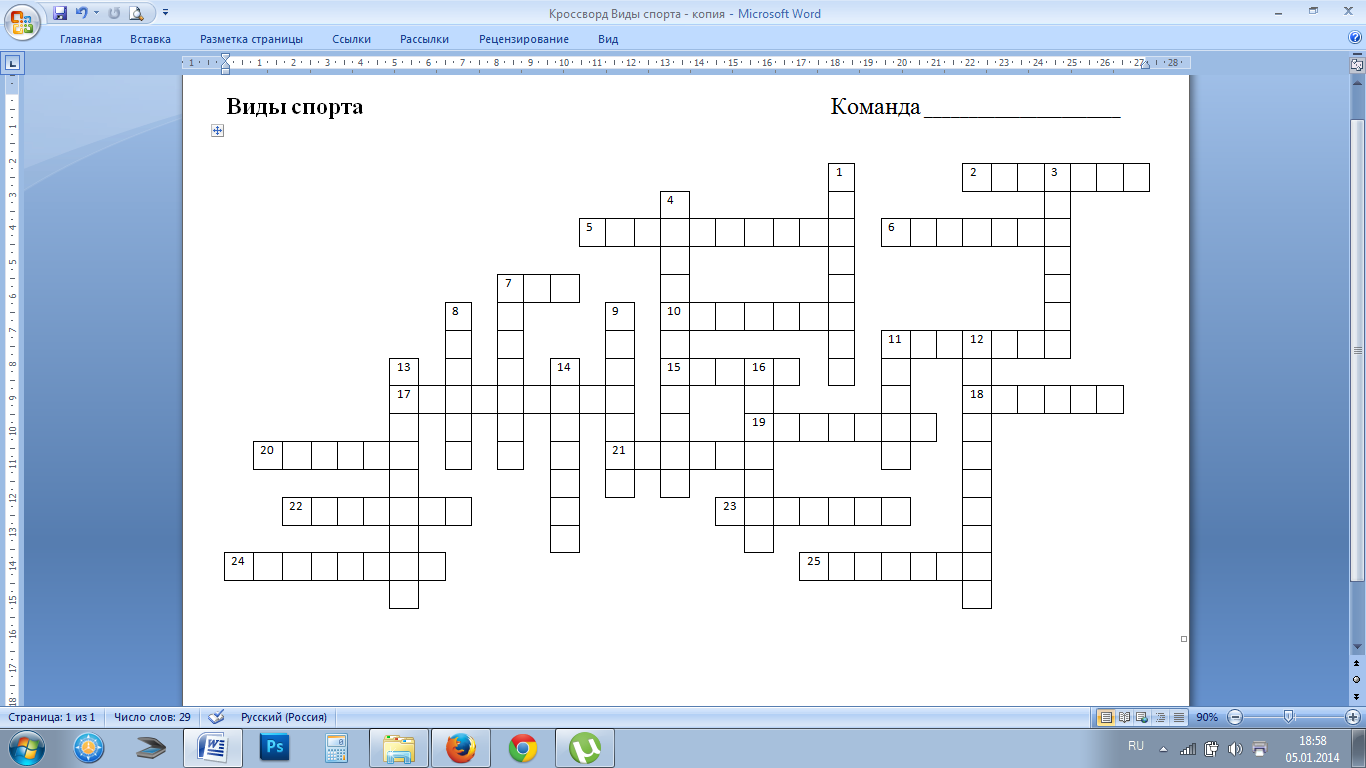 